MUNICIPIUL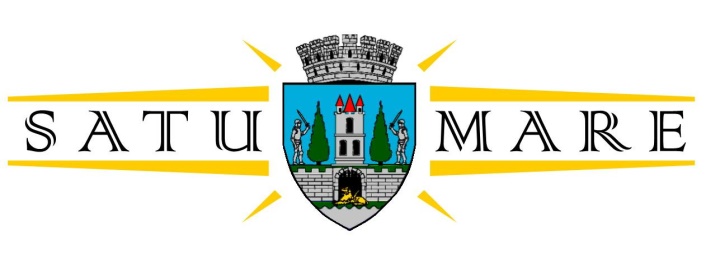 Cabinet primarPiaţa 25 Octombrie 1; 440026 Satu MareTelefon: (0261) 807500, Fax: (0261) 710760cabinetprimar@satu-mare.roNr. 37984/06.08.2018EXPUNERE DE MOTIVEla proiectul de hotărâre privind aprobarea Studiului de Oportunitate :”Creșterea eficienței transportului public urban de călători prin achiziționarea unor autobuze hibride și asigurarea infrastructurii suport”          Obectivul general al acestui Studiu de Oportunitate este ”Creșterea eficienței transportului public urban de călători prin achiziționarea unor autobuze hibride și asigurarea infrastructurii suport” din municipiul Satu Mare.Obiectivul specific constă în modernizarea parcului auto de transport public de călători care reprezintă o soluție în ce privește rezolvarea nevoilor de mobilitate a populației de toate vârstele din municipiul Satu Mare, și un sistem de transport eficient și durabil, accesibil și economic care va contribui pozitiv la dezvoltarea orașului și la creșterea calității vieții locuitorilor, îmbunătățirea siguranței și securității transportului și nu în ultimul rând reducerea poluării sonore și a aerului, a emisiilor de gaze cu efect de seră.Principalul obiectiv preconizat a fi atins prin realizarea prezentului studiu este de creștere a calității vieții cetățenilor, promovarea unor strategii cu emisii scăzute de dioxid de carbon în municipiu, inclusiv promovarea mobilității urbane multimodale durabile şi îmbunătăţirea gradului de accesibilitate pe direcţiile principale de traversare a localităţii, prin achizitionarea de autobuze ecologice, răspunzând astfel apelului de proiecte cu numărul POR/2017/4/4.1/1 – Axa prioritara 4: Sprijinirea dezvoltarii urbane durabile.În temeiul  art. 36 alin.4 lit. d) , ale art. 45 alin. 2 lit. e) și alin. 6, din Legea 215/2001, cu modificarile si completarile ulterioare, privind Administraţia publică locală, Propun spre dezbatere şi aprobare Consiliului Local al municipiului Satu Mare Proiectul de hotărâre privind aprobarea Studiului de Oportunitate ”Creșterea eficienței transportului public urban de călători prin achiziționarea unor autobuze hibride și asigurarea infrastructurii suport”.Primar,Kereskényi GáborÎntocmit:  Ing. Erdei M.Ildikó2 ex.